EL SISTEMA SOLAREl Sistema Solar es un sistema planetario de la galaxia Vía Láctea que se encuentra en uno de los brazos de ésta, conocido como el Brazo de Orión. Según las últimas estimaciones, el Sistema Solar se encuentra a unos 28 mil años-luz del centro de la Vía Láctea.[1]Está formado por una única estrella llamada Sol, que da nombre a este Sistema, más ocho planetas que orbitan alrededor de la estrella: Mercurio, Venus, Tierra, Marte, Júpiter, Saturno, Urano y Neptuno; más un conjunto de otros cuerpos menores: planetas enanos (Plutón, Eris, Makemake, Haumea y Ceres), asteroides, satélites naturales, cometas... así como el espacio interplanetario comprendido entre ellos.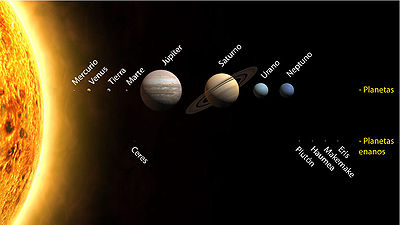 